ΕΘΝΙΚΟΝ ΚΑΙ ΚΑΠΟΔΙΣΤΡΙΑΚΟΝ ΠΑΝΕΠΙΣΤΗΜΙΟΝ ΑΘΗΝΩΝ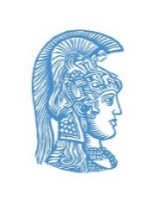 Κ Α Θ Ο Μ Ο Λ Ο Γ Η Σ Ι ΣΤΗΣ ΠΤΥΧΙΟΥΧΟΥ ΤΩΝ ΜΑΘΗΜΑΤΙΚΩΝ………………………………………………………………………… (Ονοματεπώνυμο και πατρώνυμο πτυχιούχου στη γενική πτώση)	Τοῦ πτυχίου τῶν Μαθηματικῶν Επιστημῶν ἀξιωθεὶσα ὅρκον ὀμνύω πρό τοῦ Κοσμήτωρος τῆς Σχολῆς Θετικῶν Επιστημῶν τοῦ Εθνικοῦ καὶ Καποδιστριακοῦ Πανεπιστημίου Ἀθηνῶν καὶ τοῦ Προέδρου τοῦ Τμήματος Μαθηματικῶν καὶ πίστιν καθομολογῶ τήνδε. 	Ἀπό τοῦ ἱεροῦ περιβόλου τοῦ σεπτοῦ τούτου τεμένους τῶν Μουσῶν ἐξερχομένη κατ’ ἐπιστήμην βιώσομαι, ἀσκοῦσα ταύτην δίκην θρησκείας ἐν πνεύματι καί ἀληθείᾳ. Οὕτω χρήσιμον ἐμαυτήν αὑτούς καταστήσω πρός ἅπαντας τοὺς δεομένους τῆς ἐμῆς ἀρωγῆς καί ἐν πάσῃ ἀνθρώπων κοινωνίᾳ ἀεί πρός εἰρήνην καί χρηστότητα ἠθῶν συντελέσω βαίνουσα ἐν εὐθείᾳ τοῦ βίου ὁδῷ, πρός τήν ἀλήθειαν καί τό δίκαιον ἀποβλέπουσα καί τόν βίον ἀνυψοῦσα εἰς τύπον ἀρετῆς ὑπό τήν σκέπην τῆς Σοφίας.	Ταύτην τήν ἐπαγγελίαν ἐπιτελούσῃ, εἴη μοι, σύν ταῖς εὐχαῖς τῶν ἡμετέρων διδασκάλων, ὁ Θεός βοηθός ἐν τῷ βίῳ. Αθήνησι, μηνός  Ιουλίου 17η ἔτει 2020 	     Ο ΚΟΣΜΗΤΩΡ ΤΗΣ                                                 O ΠΡΟΕΔΡΟΣ  ΣΧΟΛΗΣ ΘΕΤΙΚΩΝ ΕΠΙΣΤΗΜΩΝ       ΙΩΑΝΝΗΣ Π.  ΕΜΜΑΝΟΥΗΛ                       ΑΠΟΣΤΟΛΟΣ Ν. ΜΠΟΥΡΝΕΤΑΣΗ ΓΡΑΜΜΑΤΕΥΣ                                     	Η ΠΤΥΧΙΟΥΧΟΣΔΕΣΠΟΙΝΑ Ν. ΛΥΜΠΕΡΙΔΟΥ                   …………………………………………….ΕΘΝΙΚΟΝ ΚΑΙ ΚΑΠΟΔΙΣΤΡΙΑΚΟΝ ΠΑΝΕΠΙΣΤΗΜΙΟΝ ΑΘΗΝΩΝ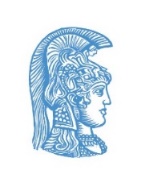 Κ Α Θ Ο Μ Ο Λ Ο Γ Η Σ Ι ΣΤOY ΠΤΥΧΙΟΥΧΟΥ ΤΩΝ ΜΑΘΗΜΑΤΙΚΩΝ………………………………………………………………………… (Ονοματεπώνυμο και πατρώνυμο πτυχιούχου στη γενική πτώση)	Τοῦ πτυχίου τῶν Μαθηματικῶν Επιστημῶν ἀξιωθεὶς ὅρκον ὀμνύω πρό τοῦ Κοσμήτωρος τῆς Σχολῆς Θετικῶν Επιστημῶν τοῦ Εθνικοῦ καὶ Καποδιστριακοῦ Πανεπιστημίου Ἀθηνῶν καὶ τοῦ Προέδρου τοῦ Τμήματος Μαθηματικῶν καὶ πίστιν καθομολογῶ τήνδε.  	Ἀπό τοῦ ἱεροῦ περιβόλου τοῦ σεπτοῦ τούτου τεμένους τῶν Μουσῶν ἐξερχόμενος κατ’ ἐπιστήμην βιώσομαι, ἀσκῶν ταύτην δίκην θρησκείας ἐν πνεύματι καί ἀληθείᾳ. Οὕτω χρήσιμον ἐμαυτόν αὑτούς καταστήσω πρός ἅπαντας τοὺς δεομένους τῆς ἐμῆς ἀρωγῆς καί ἐν πάσῃ ἀνθρώπων κοινωνίᾳ ἀεί πρός εἰρήνην καί χρηστότητα ἠθῶν συντελέσω βαίνων ἐν εὐθείᾳ τοῦ βίου ὁδῷ, πρός τήν ἀλήθειαν καί τό δίκαιον ἀποβλέπων καί τόν βίον ἀνυψῶν εἰς τύπον ἀρετῆς ὑπό τήν σκέπην τῆς Σοφίας.Ταύτην τήν ἐπαγγελίαν ἐπιτελοῦντι, εἴη μοι, σύν ταῖς εὐχαῖς τῶν ἡμετέρων διδασκάλων, ὁ Θεός βοηθός ἐν τῷ βίῳ.Αθήνησι, μηνός  Ιουλίου 17η ἔτει 2020	     Ο ΚΟΣΜΗΤΩΡ ΤΗΣ                                                 O ΠΡΟΕΔΡΟΣ  ΣΧΟΛΗΣ ΘΕΤΙΚΩΝ ΕΠΙΣΤΗΜΩΝ       ΙΩΑΝΝΗΣ Π.  ΕΜΜΑΝΟΥΗΛ                       ΑΠΟΣΤΟΛΟΣ Ν. ΜΠΟΥΡΝΕΤΑΣΗ ΓΡΑΜΜΑΤΕΥΣ                                     	Ο ΠΤΥΧΙΟΥΧΟΣΔΕΣΠΟΙΝΑ Ν. ΛΥΜΠΕΡΙΔΟΥ                   …………………………………………….